SEC Form 4FORM 4Check this box if no longer subject to Section 16. Form 4 or Form 5 obligations may continue. See Instruction 1(b).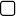 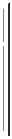 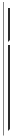 or Section 30(h) of the Investment Company Act of 1940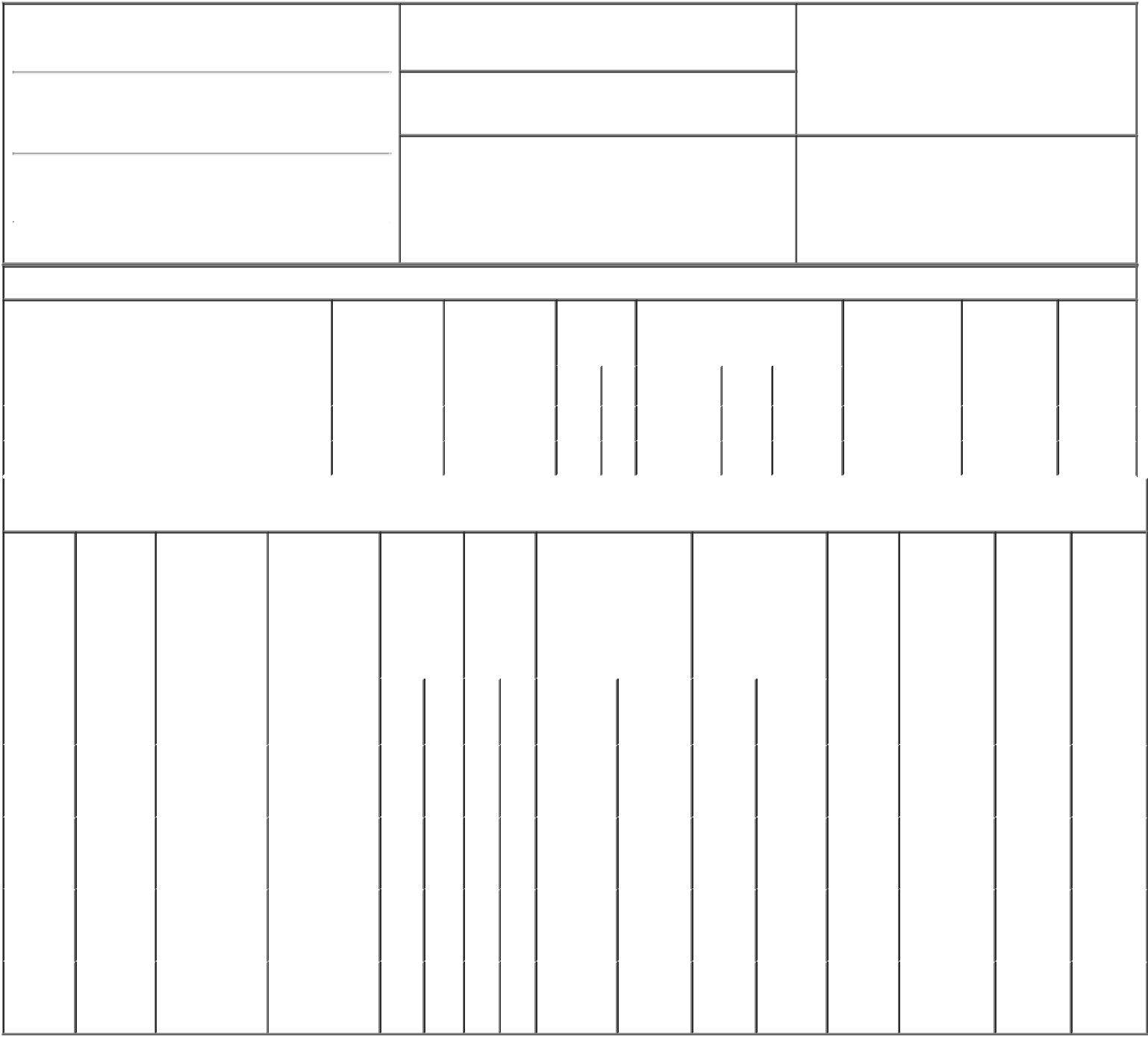 1. Name and Address of Reporting Person*Kneuer John(Last)	(First)	(Middle)300 HOLIDAY SQUARE BLVD.2. Issuer Name and Ticker or Trading SymbolGlobalstar, Inc. [ GSAT ]3. Date of Earliest Transaction (Month/Day/Year)03/01/2018Relationship of Reporting Person(s) to Issuer (Check all applicable)X	Director	10% OwnerOfficer (give title	Other (specifybelow)	below)4. If Amendment, Date of Original Filed (Month/Day/Year)	6. Individual or Joint/Group Filing (Check ApplicableLine)X	Form filed by One Reporting PersonForm filed by More than One ReportingPersonTable I - Non-Derivative Securities Acquired, Disposed of, or Beneficially OwnedTable II - Derivative Securities Acquired, Disposed of, or Beneficially Owned(e.g., puts, calls, warrants, options, convertible securities)Explanation of Responses:Award under 2006 Equity Incentive Plan. Award vests on December 31, 2018.Award under 2006 Equity Incentive Plan. Award vests as to one-third on each of February 28, 2019, 2020 and 2021.Options vested and will vest as to one-third each on February 27, 2017, 2018 and 2019.Options are exercisable.Remarks:Bridget C. Hoffman, attorney-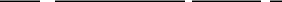 in-fact for John Kneuer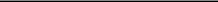 ** Signature of Reporting Person05/10/2018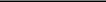 DateReminder: Report on a separate line for each class of securities beneficially owned directly or indirectly.* If the form is filed by more than one reporting person, see Instruction 4 (b)(v).Intentional misstatements or omissions of facts constitute Federal Criminal Violations See 18 U.S.C. 1001 and 15 U.S.C. 78ff(a). Note: File three copies of this Form, one of which must be manually signed. If space is insufficient, see Instruction 6 for procedure.Persons who respond to the collection of information contained in this form are not required to respond unless the form displays a currently valid OMB Number.UNITED STATES SECURITIES AND EXCHANGE COMMISSIONWashington, D.C. 20549Washington, D.C. 20549OMB APPROVALOMB APPROVALOMB APPROVALOMB APPROVALOMB APPROVALOMB APPROVALSTATEMENT OF CHANGES IN BENEFICIAL OWNERSHIPSTATEMENT OF CHANGES IN BENEFICIAL OWNERSHIPOMB Number:3235-0287STATEMENT OF CHANGES IN BENEFICIAL OWNERSHIPEstimated average burdenEstimated average burdenEstimated average burdenEstimated average burdenEstimated average burdenEstimated average burdenFiled pursuant to Section 16(a) of the Securities Exchange Act of 1934hours per response:0.5Filed pursuant to Section 16(a) of the Securities Exchange Act of 1934Filed pursuant to Section 16(a) of the Securities Exchange Act of 1934(Street)(Street)COVINGTONLA70433(City)(State)(Zip)1. Title of Security (Instr. 3)2. Transaction2A. Deemed3.4. Securities Acquired (A) or4. Securities Acquired (A) or4. Securities Acquired (A) or5. Amount of6. Ownership7. NatureDateExecution Date,TransactionDisposed Of (D) (Instr. 3, 4 and 5)Disposed Of (D) (Instr. 3, 4 and 5)Disposed Of (D) (Instr. 3, 4 and 5)SecuritiesForm: Directof Indirect(Month/Day/Year)if anyCode (Instr.Beneficially(D) or IndirectBeneficial(Month/Day/Year)8)Owned Following(I) (Instr. 4)OwnershipReported(Instr. 4)Reported(Instr. 4)Code   VAmount(A) orPriceTransaction(s)Code   VAmount(D)Price(Instr. 3 and 4)(D)(Instr. 3 and 4)Voting Common Stock(1)03/01/2018A75,000A$0.9838155,500DVoting Common Stock(2)03/01/2018A150,000A$0.9838305,500D1. Title of2.3. Transaction3A. Deemed4.5. Number6. Date Exercisable and6. Date Exercisable and7. Title and Amount7. Title and Amount8. Price of9. Number of10.11. NatureDerivativeConversionDateExecution Date,TransactionofExpiration DateExpiration Dateof Securitiesof SecuritiesDerivativederivativeOwnershipof IndirectSecurityor Exercise(Month/Day/Year)if anyCode (Instr.Derivative(Month/Day/Year)(Month/Day/Year)UnderlyingSecuritySecuritiesForm:Beneficial(Instr. 3)Price of(Month/Day/Year)8)SecuritiesDerivative SecurityDerivative Security(Instr. 5)BeneficiallyDirect (D)OwnershipDerivativeAcquired(Instr. 3 and 4)(Instr. 3 and 4)Ownedor Indirect(Instr. 4)Security(A) orFollowing(I) (Instr. 4)DisposedReportedof (D)Transaction(s)(Instr. 3, 4(Instr. 4)and 5)AmountorDateExpirationNumberCode  V(A)   (D)ExercisableDateTitleof SharesStockVotingOption(3)Voting100,000Option$1.44(3)02/27/2027Common100,000100,000D(Right to$1.44(3)02/27/2027Common100,000100,000D(Right toStockBuy)StockBuy)StockVotingOption(4)Voting200,000Option$1.4(4)02/03/2021Common200,000200,000D(Right to$1.4(4)02/03/2021Common200,000200,000D(Right toStockBuy)StockBuy)StockVotingOption(4)Voting100,000Option$2.75(4)05/16/2026Common100,000100,000D(Right to$2.75(4)05/16/2026Common100,000100,000D(Right toStockBuy)StockBuy)StockVotingOption(4)Voting200,000Option$0.63(4)08/08/2023Common200,000200,000D(Right to$0.63(4)08/08/2023Common200,000200,000D(Right toStockBuy)StockBuy)